tekst van de week 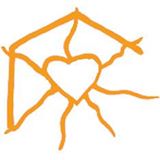 4 februari 2018Laten wij elkaar doen opstaan in Jouw 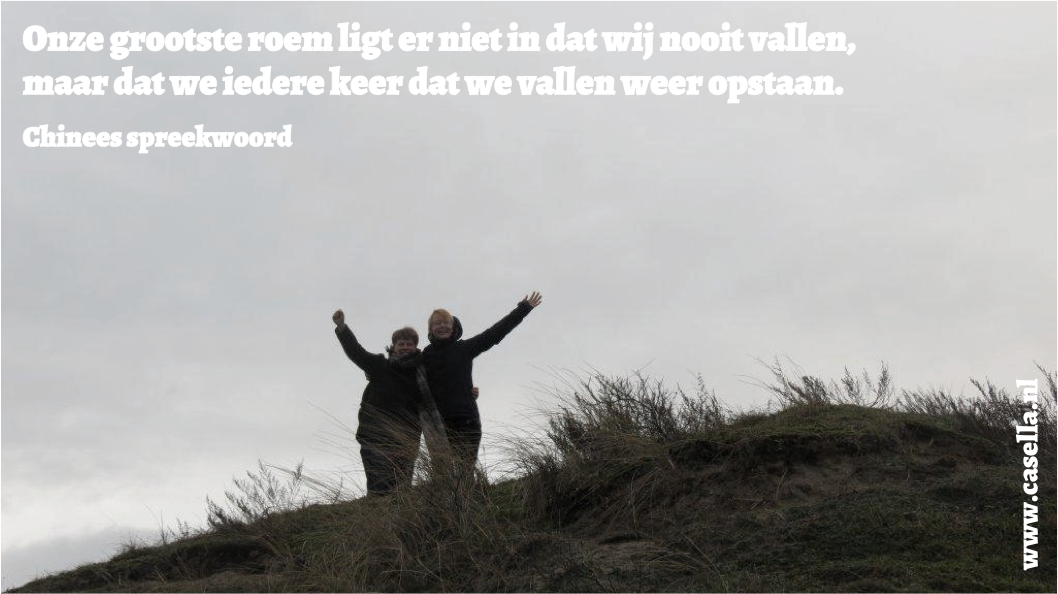 ! Laten wij elkaar doen opstaan in Jouw licht!Laten wij elkaar doen opstaan in Jouw licht!Laten wij elkaar doen opstaan in Jouw licht!